Alvarinho Solo GranitoOmschrijving 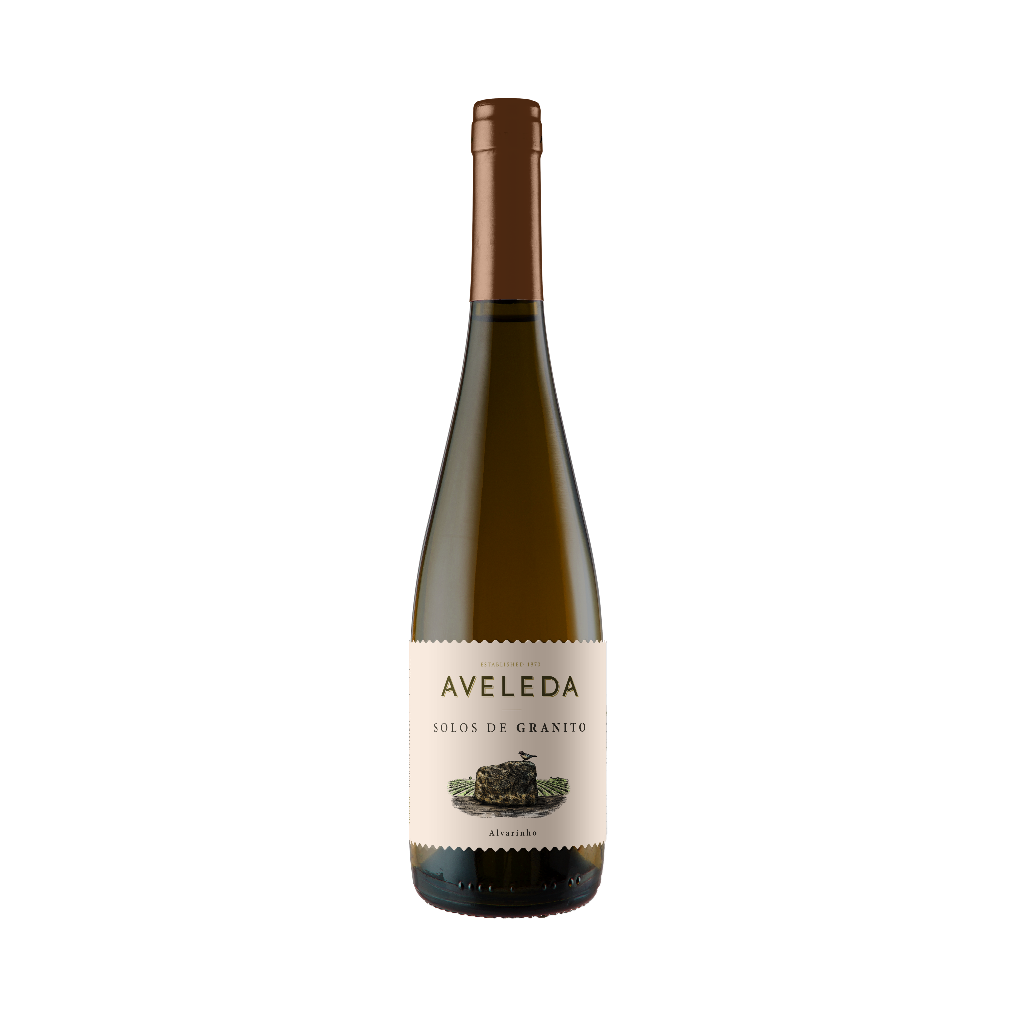 Een zeer exclusieve en beperkt aantal productie zijn de druiven voor deze monocepage, ze zijn streng gecontroleerd en met de hand geplukt.De druiven blijven 12 tot 24 uur in de koeling voor de vinificatie, daarna9 maanden gerijpt in RVS-tanks op een gecontroleerde temperatuur van14 graden Celsius waar ook de battonnage methode wordt toegepast.Met deze wijn wil de producent Aveleda specifiek een onderscheid maken met andere monocepages. De druif ‘Alvarinho’ die 100% uit granieten bodems groeit, een wijn is met meer mineralen en een laag PH waarde wegens zijn terroir.informatieProduct Code		1WPD05Land 				PortugalProducent  			Quinta da Aveleda Regio  			Vinho Verde Kleur  			Licht geelDruivensoort  		Alvarinho  Smaak   	Grapefruit, perzik, citrus, mineralen, vol body maar met een elegante afdronk Serveertip 		  	Als aperitief, vettige vissen, schaaldieren en salades Serveertemperatuur   	10°CAlcoholpercentage  	13%Bewaren  			12°C - 18°C  (kamertemperatuur)Afsluiting  			KurkInhoud			750 ML 